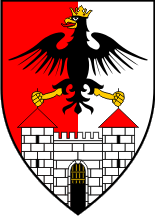 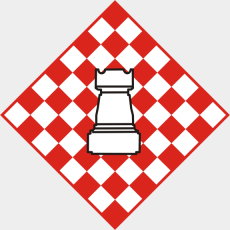                         ŠAHOVSKI  KLUB  „PETRINJA“   ORGANIZIRA  TRADICIONALNI  XIV. BRZOPOTEZNI  TURNIR „OLUJA 2018“                                                                                                                                                           ORGANIZATOR  I PROVODITELJ: „ŠAHOVSKI  KLUB  PETRINJA“MJESTO I VRIJEME ODRŽAVANJA : Petrinja, 04.08.2018.Godine sa početkom u 10,00 h, velika dvorana POU Hrvatskog Doma , Matije Gupca 2, 44250 PetrinjaPRAVO NASTUPA:svi igrači i igračice prijavljeni do 9,45 hSUSTAV NATJECANJA: Švicarski sustav, 9 kola.TEMPO IGRE: 7 min. + 3 sek. za svaki odigran potez, pravila FIDE za brzopotezni šahKOTIZACIJA :u najavi dolaska  do 03. kolovoza 60,00 kn. a žene, kadeti i domaći igrači 30,00 kn.  a na dan igranja 04. Kolovoza 70,00 kn. za sve. Kotizacije su oslobođeni vlasnici titula GM I IM.Svaki igrač je dužan donijeti šahovsku garnituru i ispravan šahovski sat.NAGRADNI  FOND: 1.mjesto      700,00 kn.                                                     5. mjesto  250,00 kn.                                    2. mjesto     500,00 kn.                                                    6. mjesto  200,00 kn.                                                                                                                                           3. mjesto     400,00  kn.                                                   7. mjesto  150,00 kn.                                                                                                                                                4. mjesto     300,00 kn.                                                     8. mjesto  100,00 kn.SPECIJALNE NAGRADE: po 150,00 kn. naj bolje plasirani branitelj, veteran iznad 60 god. Županijski igrač, domaći igrač, žena,naj stariji i naj mlađi igrač a  kadet i kadetkinja po 100,00 kn.Naj bolje plasirani po Int. RTG  1.do 1600,        2. 1601-1800,   3.1801-2000    4.2001-2200  po 150,00 kn.  (samo za igrače po Int. RTG)  Naj bolje plasirani po Nat. RTG  1.do 1600 ,      2.1601-1800,    3.1801-2000 po 150,00 kn. (samo za igrače koji nemaju  Int.RTG.)TURNIRSKI PROGRAM: otvaranje turnira i sparivanje 1. Kola je u  9,45 sati                                         -1.kolo u 10,00 sati                                         -proglašenje pobijednika i podijela nagrada je nakon 9.kola                                         - zatvaranje turniraPRIJAVE I OBAVIJESTI : direktor turnira Josip Samaržija, prijave se vrše na e-mail; ilija.josipovic@gmail.com ili na mob.0998500303 .